муниципальное бюджетное общеобразовательное учреждениегорода Ростова-на-Дону «Школа № 67 имени 6-й Гвардейской Сивашской танковой бригады»г. Ростов-на-Дону, ул. 2-я Володарского 78 , тел./факс  244-92-05,                sh-67@yandex.ruП Р И К А З16.10.2020г.                                                                     			  № 374О временном переводе обучающихся 10 «А» класса на обучение с применением дистанционных технологийВо исполнение Предписания №04-25/   от 15.10.2020г. Управления Роспотребнадзора по Ростовской области в связи с заболеванием новой коронавирусной инфекцией, постановлением  Главного  государственного  санитарного  врача  России от 30.06.2020  No16  «Об утверждении  санитарно-эпидемиологических  правил СП3.1/2.43598–20 Санитарно-эпидемиологические  требования  к устройству, содержанию  и организации  работы  образовательных  организаций  и других  объектов социальной инфраструктуры для детей и молодежи в условиях распространения новой коронавирусной инфекции (COVID-19)»ПРИКАЗЫВАЮ:Организовать обучение учащихся 10 «А» класса по основным образовательным программам с помощью дистанционных технологий с 16.10.2020г по 30.10.2020г Утвердить расписание уроков и график консультаций учащихся 10 «А» класса на период с 16.10.2020г по 30.10.2020г  (Приложение 1)Назначить ответственного  за организацию обучения с помощью дистанционных технологий заместителя директора по УВР, Чернявскую Е.А.Классному руководителю, Половодовой М.И. проинформировать обучающихся и их родителей (законных представителей) об организации обучения с помощью дистанционных технологий и условий обучения всеми имеющимися средствами связи, включая родительские чаты.Руководителям МО проконтролировать внесение изменений в рабочие программы основных образовательных программ в части закрепления обучения с помощью дистанционных технологий.Заместителю директора по УВР, Горбунько Т.А. разместить настоящий приказ на официальном сайте школы 16.10.2020г.Контроль за исполнением  данного приказа оставляю за собой.Приложение 1Приказ от 16.10.2020 №373Расписание уроков 10 «А» классаКонсультацииДиректор МБОУ «Школа №67»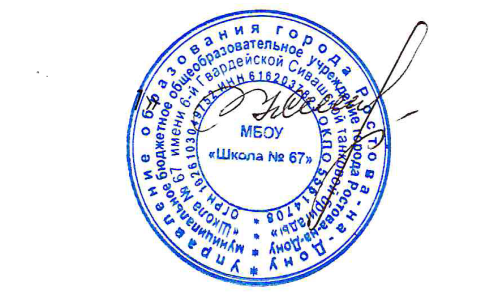 Сысоева Н.Е.ПонедельникПонедельникПонедельникВторникВторникВторник1Обществознание8.00-8.181Право8.00-8.182Английский язык8.30-8.482Алгебра8.30-8.483Русский язык9.00-9.183Физическая культура9.00-9.184Русский язык9.30-9.484Русский язык9.30-9.485Геометрия10.00-10.185Информатика10.00-10.186Алгебра10.30-10.486Информатика10.30-10.48СредаСредаСредаЧетвергЧетвергЧетверг1Алгебра8.00-8.181Экономика8.00-8.182Алгебра8.30-8.482Геометрия8.30-8.483Русский язык9.00-9.183География9.00-9.184Химия9.30-9.484Английский язык9.30-9.485География10.00-10.185Литература10.00-10.186Физическая культура 10.30-10.486Физическая культура10.30-10.487ПятницаПятницаПятницаСубботаСубботаСуббота1Физика8.00-8.181Право 8.00-8.182Физика8.30-8.482Экономика8.30-8.483Русский язык9.00-9.183ОБЖ9.00-9.184Обществознание9.30-9.484Биология9.30-9.485Английский язык10.00-10.185История10.00-10.186Общество10.30-10.486История10.30-10.48ПредметДень недели/ времяУчительПредметДень недели/ времяУчительРусский языкПонедельник 17.00-17.30Половодова М.И.ФизикаВторник15.00-15.30Жученко В.И.ЛитератураПятница 17.00-17.30Половодова М.И.АлгебраЧетвергГрешнова Е.А.Английский языкСуббота15.00-15.30Донат А.АГеометрияЧетвергГрешнова Е.А.ИсторияСуббота14.00-14.30Мкртчян Н.М.Физическая культураСуббота15.40-16.10Быкодорова О.И.ОбществознаниеПятница 15.30-16.00Колонецкая Т.А.ГеографияСреда15.00-15.30Воронова Е.А.ИнформатикаПятница 14.30-15.00Короткова Н.Л.БиологияСреда16.00-16.30Бравая Н.А.